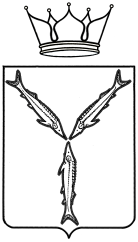 МИНИСТЕРСТВО ТРАНСПОРТА И ДОРОЖНОГО ХОЗЯЙСТВАСАРАТОВСКОЙ ОБЛАСТИПРИКАЗот 20.11.2017 № 01-01-12/267г. Саратов1. Установить с 17 ноября 2017 года межмуниципальный маршрут регулярных перевозок пригородного сообщения по нерегулируемым тарифам «Саратов (Стадион Волга) – Юрловка (ч/з Сосновку)». Данному маршруту регулярных перевозок пригородного сообщения присвоить регистрационный номер маршрута 79 – МПС, порядковый номер маршрута – 419-А.2. Установить следующий путь следования транспортных средств по межмуниципальному маршруту регулярных перевозок пригородного сообщения «Саратов (Стадион Волга) – Юрловка (ч/з Сосновку)»:в прямом направлении:- от начального остановочного пункта (Саратов (Стадион Волга) по проспекту Энтузиастов, улице Крымская, Новоастраханскому шоссе далее по автомобильной дороге Р 22 «Каспий» через с. Михайловка, с. Песчаный Умет, далее по автомобильной дороге в с. Сосновка далее через с. Харевка, с. Сафаровка в с. Юрловка до конечного остановочного пункта; в обратном направлении: - от конечного остановочного пункта (Юрловка) по автомобильной дороге через с. Сафаровка, с. Харевка далее по автомобильной дороге 
Р 22 «Каспий» до г. Саратов. В черте г. Саратов по Новоастраханскому шоссе, улице Крымская, проспекту Энтузиастов до начального остановочного пункта (Саратов (Стадион Волга).Установить в пути следования транспортных средств по межмуниципальному маршруту регулярных перевозок пригородного сообщения «Саратов (Стадион Волга) – Юрловка (ч/з Сосновку)» следующие остановочные пункты: - Саратов (Стадион Волга);- 4-ый жил. участок;- Целинстрой;- Дорстрой;- Поворот на с/т «Мечта»;- Новоалександровка;- Юрьевка – 1;- Юрьевка – 2;- Михайловка;- Песчаный Умет;- Сосновка пов.;- Сосновка;- Сосновка пов.;- Харевка пов.;- Сафаровка пов.;- Юрловка.Заместителю начальника управления - начальнику отдела организации транспортного обслуживания всеми видами пассажирского транспорта, включая такси управления транспорта Лыкину А.Э. включить сведения об установленных маршрутах в реестр межмуниципальных маршрутов регулярных перевозок в Саратовской области в течение 5 рабочих дней со дня издания настоящего приказа.5. Контроль за исполнением настоящего приказа возложить на заместителя министра Балакина С.Л.Министр										       Н.Н. ЧуриковОб установлении межмуниципального маршрута регулярных перевозок 
№ 419-А «Саратов (Стадион Волга) – Юрловка (ч/з Сосновку)»В соответствии со статьей 12 Федерального закона от 13 июля 
2015 года № 220-ФЗ «Об организации регулярных перевозок пассажиров и багажа автомобильным транспортом и городским наземным электрическим транспортом в Российской Федерации и о внесении изменений в отдельные законодательные акты Российской Федерации», с частью 1 статьи 4 Закона Саратовской области от 28 марта 2016 года № 31-ЗСО «Об отдельных вопросах организации регулярных перевозок пассажиров и багажа автомобильным транспортом и городским наземным электрическим транспортом в Саратовской области» и постановлением Правительства Саратовской области от 13 апреля 2017 года № 180-П «О порядке установления, изменения и отмены межмуниципальных маршрутов регулярных перевозок на территории области», ПРИКАЗЫВАЮ: